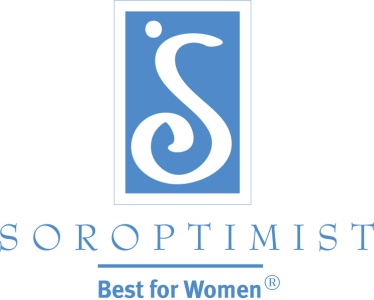 Soroptimist International of the AmericasGeneración X: Perfil Generacional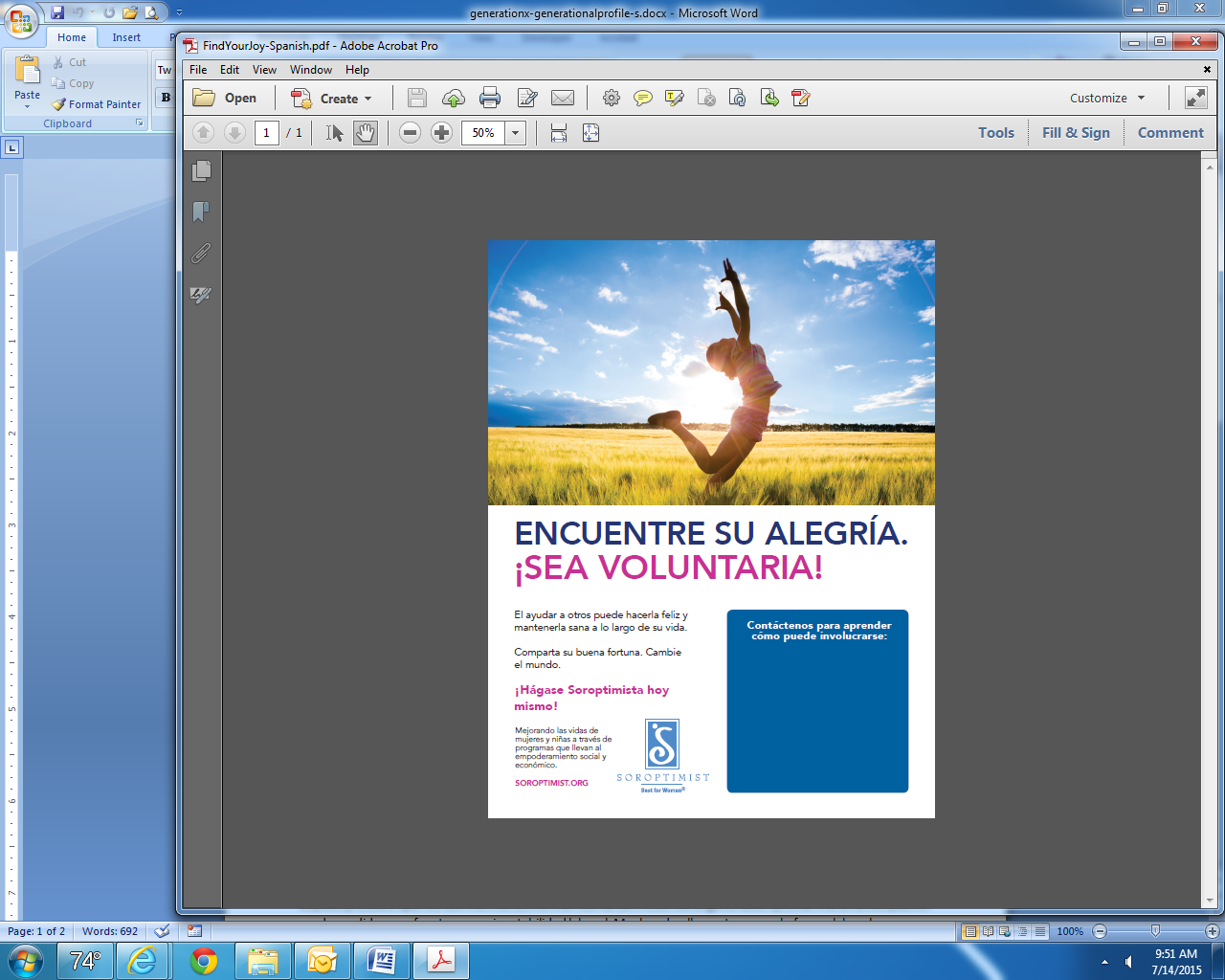 Nacidos en 1965-1981Rango de edad en 2017: 36-52Perspectiva Generacional: EscépticosA la generación X se le dio el nombre "X" porque se la veía como buscando su identidad y un propósito que la unifique. Esta es la generación que creció en los sistemas de familia creados por el divorcio, los primeros niños en quedarse solos en su casa mientras sus padres trabajaban, por lo que son muy independientes. La Generación X se adaptó al cuestionamiento de la autoridad de los Baby Boomers muy rápidamente-para el asombro de sus padres. Están decididos a involucrarse, ser responsables y estar en control. Debido a esto, la Generación X tomará riesgos, pero serán riesgos calculados. Este grupo es más cuidadoso que los Baby Boomers.Debido a que crecieron mirando la televisión, los Gen Xers son consumidores expertos y su sofisticación con respecto a la publicidad viene de una vida de estar expuestos más que cualquier otra generación. El mundo en el que crecieron fue un ambiente político altamente cargado que aparecía en los noticieros las 24 horas. Tienden a tener una visión más cínica que la de sus predecesores. Los Gen Xers han desarrollado una actitud que dice, "La vida es corta. Comamos el postre primero."Es poco probable que los Gen Xers se conformen con la definición de la generación previa. Vieron a sus padres ser despedidos o enfrentarse con inestabilidad laboral. Muchos de ellos entraron en la fuerza laboral a principios de los 1980s, cuando la economía estaba en descenso. A causa de estos factores, redefinieron lealtad. Los Gen Xers no tienen expectativas en cuanto a seguridad laboral, por lo que tienden a ver a los trabajos como temporarios y como escalones hacia algo mejor-o al menos hacia otra cosa. Esto también afecta a su actitud hacia unirse y permanecer en organizaciones que exigen membresía.La Generación X tiene una visión más equilibrada del rol que el trabajo juega en sus vidas. Están dispuestos a trabajar, pero también esperan tener una vida fuera de la oficina. El dinero es motivación, pero están buscando un horario aceptable y oportunidades de desarrollo personal. Los Gen Xers están ansiosos por aprender nuevas destrezas porque quieren seguir siendo empleables. Debido a que no muestran la misma lealtad que las generaciones previas hacia la organización/instituciones, sumado a su resistencia a hacer que su trabajo sea su vida, se ha catalogado a esta generación como "holgazana" o "vaga." Este definitivamente no es el caso. Los Gen Xers trabajarán muy duro por un trabajo en el que creen, por algo que los desafíe. En lugar de ser leales con su compañía u organización, ellos tienen un compromiso con la calidad de su trabajo. Resuelven problemas y tienden a estar orientados hacia sus metas. Los Gen Xers están decididos a involucrarse, ser responsables y estar en control. Otras características de la Generación X incluyen trabajar bien en ambientes multiculturales, el deseo de divertirse en el lugar de trabajo y una visión pragmática hacia lograr que las cosas se hagan. Recientemente, se refirió a este grupo como "los niños del medio" porque están entre los Baby Boomers y los Milenarios. Hay menos personas en la Generación X que en los grupos de Baby Boomers y Milenarios-un 40% menos-lo que significa que hay menos personas en esta generación disponibles para ofrecerse como voluntarias.Características de la Generación XValoresContribución Observaciones y reconocimiento Autonomía Tiempo con administración Atributos Adaptabilidad Independencia Estilo de trabajo Resultados finales de alta calidad Productividad Equilibrio entre el trabajo y la vidaHorario de trabajo flexible/puestos compartidos son atractivos Agentes independientes Se ven a sí mismos como un producto comercializable   Cómodos con la autoridad pero no les impresionan los títulos Técnicamente competentes Ascensos internos Diversidad étnica Fuentes y referencias:Generation X. (n.d). Obtenido de http://www.valueoptions.com/spotlight_YIW/gen_x.htm.Sowa, C. (22 de diciembre, 2009). 6 Rules of Marketing to Generation X. Obtenido de http://www.americasbestcompanies.com/blog/6-rules-marketing-generation-x.aspx.